Информационное сообщение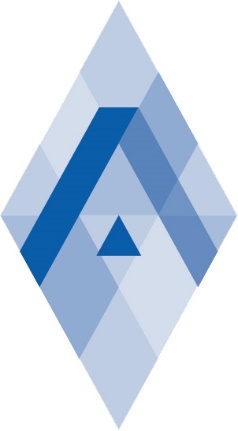 Уважаемые коллеги!Государственное образовательное учреждение высшего образования«Коми республиканская академия государственной службы и управления»проводит28-29 октября 2020 г.XIV Всероссийскую научную конференцию(с международным участием)«Политические, экономические и социокультурные аспекты регионального управления на Европейском Севере»Конференция носит научно-прикладной характер и направлена на анализ и решение проблем социально-экономического, общественно-политического, исторического и социокультурного развития северных регионов Российской Федерации. Работу конференции планируется организовать по следующим направлениям:Нормативное правовое регулирование развития территорий Европейского Севера: условия и задачи совершенствованияИспользование потенциала и развитие региональных систем профессионального образования для решения вопросов кадровой потребности экономики районов Европейского Севера и развития человеческого капиталаИнновационное развитие сельского хозяйства и АПК Республики КомиКачество жизни малых народов Европейского СевераОсобенности системы менеджмента и управления персоналом на Европейском СевереМоделирование социально-экономических процессов на Европейском СевереИнформационно-документационные процессы на Европейском Севере: история и современностьСоциальные трансформации Северного региона: исторический опыт и современностьЭффективное управление пространственным развитием территорий Европейского СевераЦифровизация экономики и общества на территориях Европейского СевераНовое качество предпринимательского пространства: современные стимулы и механизмы развития предпринимательства на Европейском СевереСеверные и арктические регионы в фокусе современной геополитикиПодходы и принципы этнонациональной политики в отношении коренных малочисленных народов территорий Европейского СевераПромышленный потенциал северных территорийПленарное заседание Конференции планируется проводить в очном формате, однако, в случае изменения эпидемиологической обстановки в Республике Коми, возможно проведение в дистанционном формате (по видеоконференцсвязи). Работу в рамках секций и иных мероприятий Конференции планируется проводить в очном, заочном и дистанционном форматах.К участию в Конференции приглашаются научные работники и специалисты, преподаватели вузов, работники сферы государственного и муниципального управления, представители общественных организаций и объединений.  Для участия в Конференции необходимо зарегистрироваться по ссылке https://forms.gle/U1e86zGx1kXrK1As7. Обязательно заполняйте все позиции анкеты, особенно контактные данные, это особенно важно для обратной связи.Регистрация открыта до 19 октября 2020 года. Материалы для публикации, оформленные в соответствии с прилагаемыми требованиями, должны быть направлены до 01 ноября 2020 года по эл. почте science@krags.ru По итогам будет издан сборник работ, размещенный в полнотекстовом формате в библиографической базе данных научных публикаций российских учёных ELIBRARY.ru (РИНЦ). Публикация статей бесплатно.Проект программы Конференции планируется разослать всем зарегистрировавшимся участникам не позднее 19 октября 2020 года.Оргкомитет конференции имеет право отказать в публикации статьи, не соответствующей проблематике конференции, а также оформленной с нарушением требований, предъявляемых к оформлению статей.Если результаты научных трудов, представляемые на конференции, получены в ходе проведения научных грантов РФФИ, в комментариях к заявке рекомендуется указывать номер гранта. Эту информацию можно разместить в резюме при заполнении анкеты.Справки по телефону: 8(8212) 30-27-80 (доб. 143) – Ткачев Сергей Алексеевич, проректор по образовательной и научной работе 8(8212) 30-27-80 (доб. 132) – Светличный Никита Игоревич, помощник проректора по образовательной и научной работеИли по электронной почте: science@krags.ru, nisvetlichny@krags.ru Требования, предъявляемые к оформлению статейОбъем материала – до 6 страниц формата А4. Поля: левое – 3 см; правое – 1 см, верхнее и нижнее – по 2 см; шрифт – Times New Roman; размер кегля – 14 пунктов; межстрочный интервал – полуторный.Рисунки и фотографии должны быть: с разрешением не ниже 300 пикс/дюйм. Схемы и таблицы должны быть набраны в Microsoft Word (сканированные таблицы из других источников не допускаются), пронумерованы и иметь названия. В тексте необходима ссылка на конкретный рисунок или таблицу. (Например: Результаты исследования представлены в Табл.2). Название рисунка и комментарий располагаются под ним, а название таблицы – над ней. Все латинские буквы в тексте статьи выделяются курсивом: sin, cos, tg, ctg, exp, In, const, min, max, Pr, Re. Все греческие буквы и специальные символы печатаются прямым шрифтом. Математические выражения и формулы, на которые в статье делаются ссылки, следует печатать с новой строки и отделять пустыми строками до и после формулы. При этом формулы нумеруются в порядке следования по тексту статьи, номер выравнивается по правому краю.Список ссылок оформляется отдельным разделом в конце статьи, при этом источники располагаются в порядке их цитирования в виде нумерованного списка. Ссылка на источник по тексту оформляется как число в квадратных скобках. Например: [1, с. 154].К тексту прилагаются сведения об авторе (авторах): фамилия, имя, отчество, место работы, должность с указанием конкретного отдела, кафедры, лаборатории и т.д., ученая степень, ученое звание, телефон, электронная почта.В статье обязательно указывать УДК. Пример оформления статьи приведен в Приложении 1. Приложение 1Образец оформления статьиУДК 334:005.342Иванов И.А., канд. эконом. наук,доцент кафедрыэкономики и государственного имуниципального управленияГОУ ВО «Коми республиканскаяакадемия государственнойслужбы и управления»ОЦЕНКА АНТИКРИЗИСНОЙ ЭФФЕКТИВНОСТИ МИПТекст статьи* * *1. Рождественский Д.В. Концепция формирования сервисной инфраструктуры развития малого инновационного предпринимательства // Проблемы современной экономики. – 2011. – № 2 (38). – С. 5.2. Чеченина Т.А. Основные направления поддержки малого предпринимательства. – М.: Модуль, 2009. – С. 112.ЛИЦЕНЗИОННЫЙ ДОГОВОР № ___о предоставлении права использования статьиг. Сыктывкар 								«___»__________ 2020 г.____________________________________________________________________________, (Ф.И.О. полностью)именуем ____ в дальнейшем «Автор», с одной стороны, и Государственное образовательное учреждение высшего образования «Коми республиканская академия государственной службы и управления», именуемое в дальнейшем «Лицензиат», в лице и.о. ректора Эмексузяна Аркадия Рубиковича, действующего на основании Устава и приказа Министерства образования, науки и молодежной политики Республики Коми от 29.12.2018 № 41-ЛС/Р, с другой стороны, совместно именуемые «Стороны», заключили настоящий Договор о нижеследующем: 1. ПРЕДМЕТ ДОГОВОРА 1.1. Автор безвозмездно предоставляет Лицензиату права на использование созданного творческим трудом Автора произведения – статьи под рабочим названием _________________________________________________________________________________________________________________________________объемом ________ страниц, (формат А4, 14 кегль шрифта, через 1,5 интервала)именуемого в дальнейшем «Статья», в обусловленных настоящим Договором пределах в течение трех лет с даты подписания настоящего договора, а Лицензиат получает право использовать предоставленные неисключительные права способами и в пределах, определенных настоящим договором. 1.2. Автор передает Лицензиату оригинал Статьи в печатном и электронном виде в соответствии с требованиями, установленными редакцией сборника материалов Всероссийской научной конференции «Политические, экономические и социокультурные аспекты регионального управления на Европейском Севере»; 1.3. Автор гарантирует наличие у него предоставляемых по настоящему Договору авторских прав на Статью. 1.4. Автор дает согласие на обработку персональных данных.2. ПРАВА И ОБЯЗАННОСТИ СТОРОН 2.1. По настоящему Договору Автор безвозмездно предоставляет Лицензиату следующие неисключительные права: 2.1.1. право на воспроизведение и распространение Статьи путем: изготовления экземпляров произведения, записи в память ЭВМ, опубликования в сборнике материалов Всероссийской научной конференции «Политические, экономические и социокультурные аспекты регионального управления на Европейском Севере»; 2.1.2. право на перевод Статьи на иностранные языки; 2.1.3. право на доведение Статьи до всеобщего сведения посредством перевода ее в электронную форму и размещения в компьютерных сетях, в том числе в сети Интернет; 2.1.4. право на заключение сублицензионных договоров на передачу вышеперечисленных прав иным лицам. 2.2. Лицензиат не берет на себя обязательство по предоставлению Автору отчетов об использовании Статьи. 2.3. Лицензиат вправе без согласования с Автором внести в Статью редакционную правку без искажения смысла статьи. 2.4. Лицензиат вправе направить статью третьим лицам для рецензирования. 2.5. Лицензиат вправе самостоятельно решать вопросы, связанные с размещением статьи в журнале (дата, место публикации и т.п.), полиграфическим оформлением журнала. 2.6. Лицензиат вправе использовать статью на территории всего мира. 2.7. Лицензиат вправе расторгнуть настоящий Договор в случае, если установит, что на момент заключения Автор не обладал вышеперечисленными правами на предмет Договора. 3. ПРОЧИЕ УСЛОВИЯ 3.1. Настоящий договор вступает в силу с момента подписания Сторонами и действует в течение всего срока действия лицензии на статью, указанного в пункте 1.1. настоящего Договора. 3.2. Во всем, что не предусмотрено настоящим договором, Стороны руководствуются действующим законодательством Российской Федерации. 3.3. Все уведомления и сообщения должны направляться в письменной форме. 4. АДРЕСА И РЕКВИЗИТЫ СТОРОН Автор: Адрес регистрации по месту жительства: ___________________________________________________________________________________________________________________________ Почтовый адрес: _______________________________________________________________ Паспорт серия __________ номер _________ кем и когда выдан _____________________ ____________________________________________________________________________Лицензиат: Государственное образовательное учреждение высшего образования «Коми республиканская академия государственной службы и управления». Юридический/ почтовый адрес: ул. Коммунистическая, д.11, г. Сыктывкар, Республика Коми, 167982. ПОДПИСИ СТОРОНАвтор: _______________ 				Лицензиат:_____________________